Publicado en Madrid el 29/11/2022 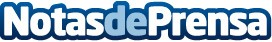 Rocío Osorno y Juan Betancourt, embajadores de ViceroyViceroy presenta, a través de su colección Cápsula, a sus dos nuevos embajadores: Rocío Osorno y Juan BetancourtDatos de contacto:Dept. Comunicación936818511Nota de prensa publicada en: https://www.notasdeprensa.es/rocio-osorno-y-juan-betancourt-embajadores-de Categorias: Moda Sociedad Consumo http://www.notasdeprensa.es